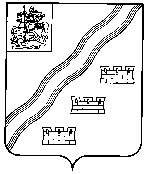 СОВЕТ ДЕПУТАТОВНАРО-ФОМИНСКОГО ГОРОДСКОГО ОКРУГАМОСКОВСКОЙ ОБЛАСТИРЕШЕНИЕот ______________ №__________г. Наро-ФоминскПРОЕКТО приеме в муниципальную собственность Наро-Фоминского городского округа Московской области объектов недвижимого имущества, безвозмездно передаваемых
из собственности Российской Федерации Рассмотрев представленные материалы, руководствуясь Федеральным законом от 06.10.2003 № 131-ФЗ «Об общих принципах организации местного самоуправления в Российской Федерации», Положением о порядке приема-передачи в собственность Наро-Фоминского городского округа Московской области имущества, находящегося в государственной и муниципальной собственности, собственности юридических и физических лиц, утвержденным решением Совета депутатов Наро-Фоминского городского округа Московской области от 24.07.2018 № 6/22, Уставом Наро-Фоминского городского округа Московской области, Совет депутатов Наро-Фоминского городского округа Московской области решил:            1. Принять в муниципальную собственность Наро-Фоминского городского округа Московской области объекты недвижимого имущества, безвозмездно передаваемые из собственности Российской Федерации, согласно приложению.	2. Разместить настоящее решение на официальном сайте органов местного самоуправления Наро-Фоминского городского округа в информационно-телекоммуникационной сети Интернет.  Согласовано:Заместитель Главы АдминистрацииНаро-Фоминского городского округа 						   М.Р. Янковский И.о. председателя Комитета по 								управлению имуществом                                                                                             Л.В. КулаковаДоговорно-правовой отдел 				                               Администрации Наро-Фоминского городского округа                                          _____________Начальник юридического отдела Комитета поуправлению имуществом						                                Е.В. ЮрьеваИсп. Крамскова И.В., т. 8(496)343-61-40Приложение  к  решению  Совета депутатов   Наро-Фоминского городского округа Московской области                                                                                                                                                                                                      от _________№_________Перечень недвижимого имущества, безвозмездно передаваемого в муниципальную собственность Наро-Фоминского городского округа Московской области из собственности Российской Федерации                 Председатель Совета депутатов Наро-Фоминского                      городского округа                 Председатель Совета депутатов Наро-Фоминского                      городского округа                                                     А.С. Шкурков                                                     А.С. Шкурков№ п/пНаименование объекта Адрес местоположения объектаПротяженность, м   1.Автомобильная дорога от 0,1 км автомобильной дороги А107 (ММК) «Петровское-Жедочи» до УС «Лайнер»Московская область, Наро-Фоминский район, пос. Калининец3600   2.Автомобильная дорога от 0,3 км АДНП № 5214002124 НП ЧС 46 238-0102 до артиллерийских складов в/ч 23626»Московская область, Наро-Фоминский район, пос. Калининец1180